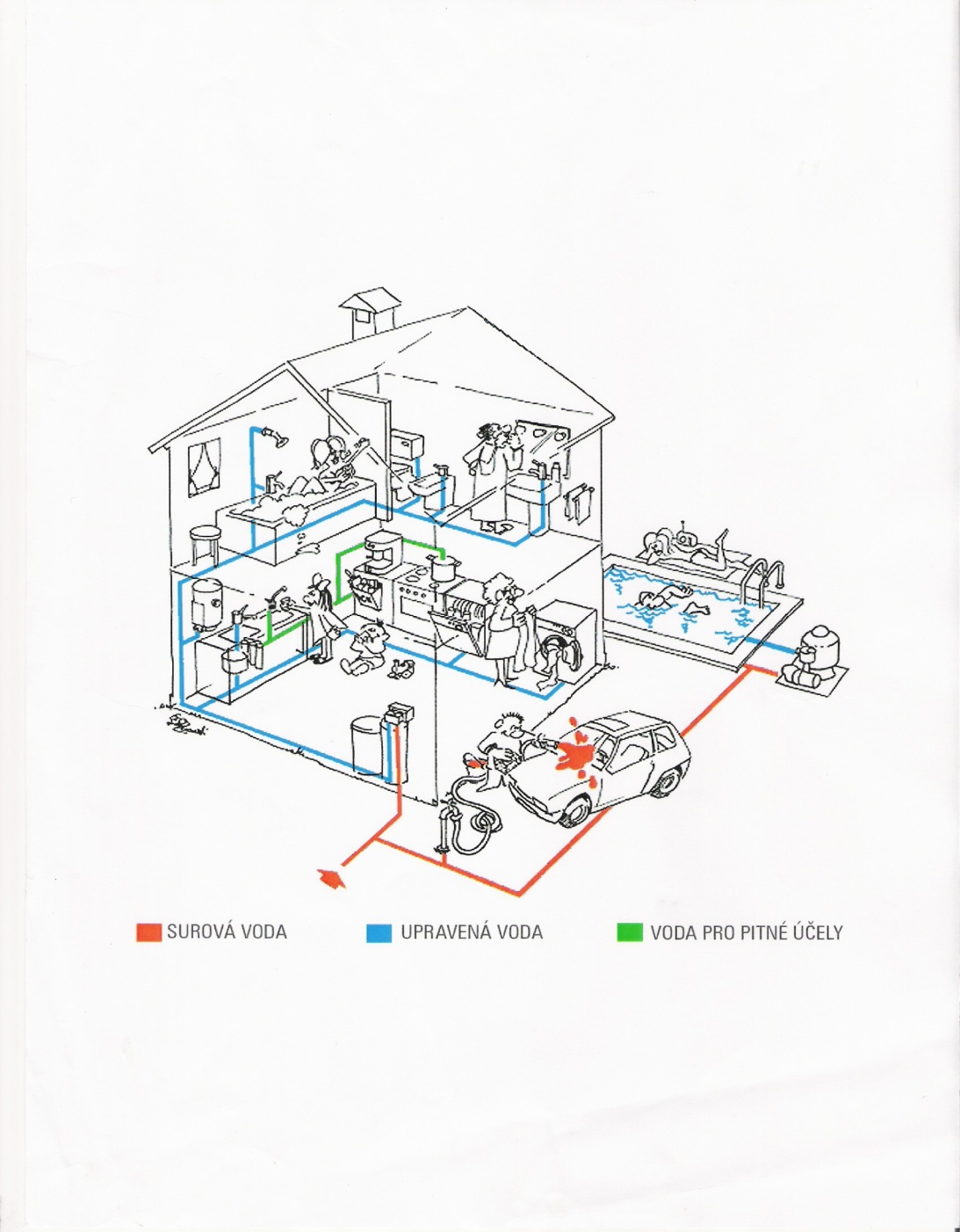 Dotazník pro projekt domácí úpravny vodyProsím vypište tabulku co nejpřesněji,případně zakroužkujte sávající položky.Pro konzultaci – dotazy k dotazníku napište na mail info@aquasolutions.cz nebo zavolejte na +420 604422442Typ vodyměstskástudničníkombinacePočet osob do 456 a víceRozbor vodyJe k dispoziciChci orientačníChci celkovýBazén anoneplánujemeNemoci v domácnostiNadváhaCukrovkakloubyLedvinyCévy(tlak)játraStřevníKožníjinédětiDo 4 letDo 17 letneseniořianoneV budoucnuDomácí zvířataběžnéNeCitlivé na vodukvětinyběžnévzácnéhydroponieJiné skutečnostirozvodyplastželezojinéZnám hodnoty vody?normastavŘešenoAno-neVodní kámen3-6odHDusičnany 50 mg/lkonduktivita125 msPH6,5-9Amonné ionty0,03mg/lželezo0,2mg/lmangan0,1mg/lJiné znečištění